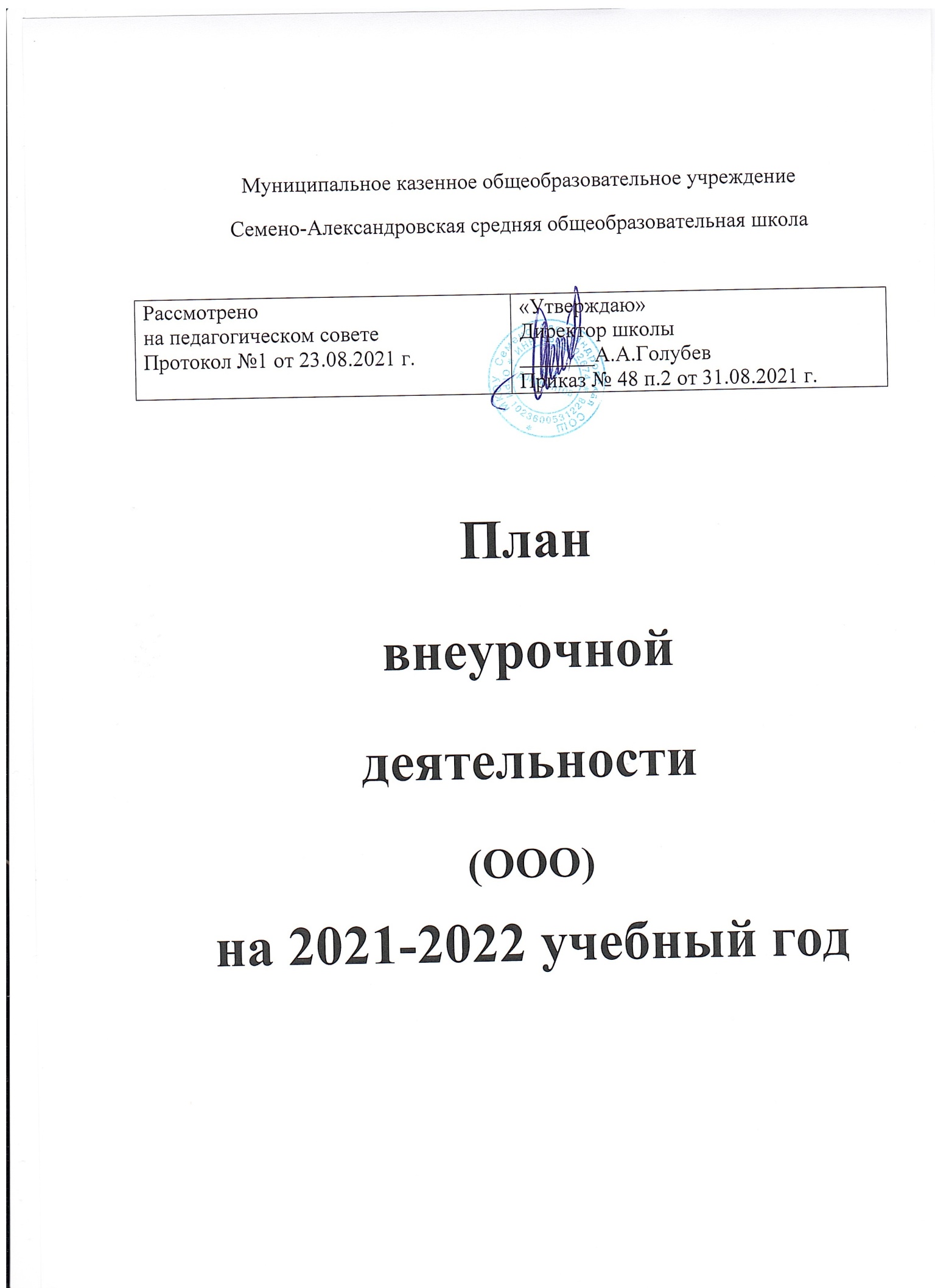 План внеурочной деятельности сформирован школой и направлен в первую очередь на достижение учащимися планируемых результатов освоения основной образовательной программы основного  общего образования. План представляет собой описание целостной системы функционирования образовательной организации в сфере внеурочной деятельности и включает : 1) план воспитательных мероприятий МКОУ Семено-Александровская СОШ; 2) план организации работы детско-юношеской организации «Государство дружных ребят» МКОУ Семено-Александровская СОШ; 3) план проведения спортивных мероприятий  МКОУ Семено-Александровская СОШ; 4) план работы объединений внеурочной деятельности МКОУ Семено-Александровская СОШ; 5) план внеурочной деятельности естественнонаучного направления на базе образовательного центра «Точка роста».6) план внеурочной деятельности по учебным предметам образовательной программы ( предметные недели, викторины, конкурсы, конференции  и др.).На основании рекомендаций федерального и регионального операторов определено количество часов, отведенных на реализацию курсов внеурочной деятельности на уровне основного общего образования , оно составляет 30 часов (из расчета 10 часов на 25 учащихся). Из них  1/3 объема внеурочной деятельности  ориентирована на поддержание естественнонаучной и технологической направленностей образовательных программ, при этом объем программ естественнонаучной направленности не может составлять менее 20% от общего объема внеурочной деятельности. Образовательные программы по другим направленностям при наличии возможности  планируется реализовать с использованием ресурсов Центров «Точка роста». Содержание плана может меняться в зависимости от возможностей школы и потребностей, запросов обучающихся и их родителей.Цель внеурочной деятельности:  Обеспечение  достижения  учащимися  планируемых  результатов  освоения  основной  образовательной  программы на уровне основного общего образования за  счет  расширения  информационной, предметной, культурной  среды, в  которой  происходит  образовательная  деятельность, повышения  гибкости  ее  организации. Создание условий для развития творческого потенциала обучающихся, создание основы для осознанного выбора и последующего усвоения профессиональных образовательных программ, воспитание гражданственности, трудолюбия, уважения к правам и свободам человека, любви к окружающей природе, Родине, семье, формирование здорового образа жизни. Внеурочная  деятельность  планируется  и  организуется  с  учетом  индивидуальных  особенностей  и  потребностей  ребенка, запросов  семьи, культурных  традиций, национальных  и  этнокультурных  особенностей  региона. Задачи внеурочной деятельности1.  Организация общественно-полезной и досуговой деятельности учащихся совместно  с общественными организациями, библиотеками, семьями обучающихся.2.    Включение обучающихся в разностороннюю деятельность.3.    Формирование навыков позитивного коммуникативного общения.4. Развитие навыков организации и осуществления сотрудничества с педагогами,  сверстниками, родителями, старшими детьми в решении общих проблем.5.  Воспитание трудолюбия, способности к преодолению трудностей, целеустремленности   и настойчивости в достижении результата.6. Развитие позитивного отношения к базовым общественным ценностям: человек, семья, Отечество, природа, мир, знания, труд, культура.7. Формирование культуры здорового образа жизни.8. Создание условий для эффективной реализации основных целевых образовательных    программ различного уровня, реализуемых во внеурочное время.9. Углубление содержания, форм и методов занятости учащихся в свободное от учёбы время.Реализация внеурочной деятельности  Распределение часов внеурочной деятельности на каждый год  основного общего образования осуществляется с учётом интересов обучающихся, родителей (законных представителей) и возможностей школы. Участие  во  внеурочной  деятельности  является  для  обучающихся  обязательным. Для недопущения перегрузки обучающихся допускается перенос образовательной нагрузки, реализуемой через внеурочную деятельность, на периоды каникул, но не более 1/2 количества часов. Внеурочная деятельность  в МКОУ Семено-Александровская СОШ в каникулярное время  реализуется  в рамках тематических программ (пришкольный лагерь "Солнышко" с дневным пребыванием на базе общеобразовательной организации ,  походы, экскурсии, поездки, учебно-производственная бригада, социальный проект «Зеленая школа»). Внеурочная  деятельность  осуществляется  посредством  реализации  рабочих  программ  курсов внеурочной  деятельности, планов классных руководителей, плана работы педагога-психолога, плана работы социального педагога. Рабочая  программа  внеурочной  деятельности  является  обязательным  элементом  основной  образовательной  программы, наравне  с  иными  программами, входящими  в  содержательный  раздел  основной  образовательной  программы. Рабочие  программы курсов  внеурочной  деятельности МКОУ Семено-Александровская СОШ разработаны  на  основе  требований  федерального  государственного  образовательного  стандарта  основного общего  образования   с  учетом  соответствующих  примерных  основных  образовательных  программ и Положения МКОУ Семено-Александровская СОШ о рабочей программе. Рабочие  программы курсов  внеурочной  деятельности    содержат: пояснительную записку;планируемые  результаты  внеурочной  деятельности;  содержание  внеурочной  деятельности  с  указанием  форм  ее  организации  и  видов  деятельности;  тематическое  планирование. Реализация внеурочной деятельности осуществляется через оптимизационную модель. Координирующую роль выполняет классный руководитель, который создает единое образовательное и методическое пространство с привлечением к реализации задач внеурочной деятельности внутренних ресурсов школы (учителя-предметники, социальный педагог, педагог-психолог, педагог дополнительного образования, учитель физической культуры, библиотекарь,  вожатая, ученическое самоуправление). При  реализации  рабочих  программ  внеурочной  деятельности    используются  формы, носящие  исследовательский, творческий  характер. Внеурочная деятельность осуществляется через систему школьных дел: обязательное участие для всего класса: - еженедельные классные часы ; - социальные практики (организация дежурства по классу, оказание шефской помощи; трудовые десанты по благоустройству территории, социальные проекты); участие по выбору обучающихся: - участие в воспитательных мероприятиях школы; - работа в детско-юношеской организации «Государство Дружных Ребят»; -участие в спортивных соревнованиях; - участие во внеурочной деятельности по учебным предметам; - посещение объединений внеурочной деятельности и системы дополнительного образования.-дистанционные курсы, олимпиады на образовательных платформах ЯКласс, Учи.ру.Основными факторами, которые определяют модель организации внеурочной деятельности, являются:территориальное расположение школы;уровень развития дополнительного образования в школе;методическое, программное обеспечение воспитательной деятельности учителей и классных руководителей.Формы  внеурочной  деятельности    предусматривают  активность  и  самостоятельность  обучающихся; сочетают  индивидуальную  и  групповую  работу; обеспечивают  гибкий  режим  занятий  (продолжительность, последовательность), переменный  состав  обучающихся, проектную  и  исследовательскую  деятельность,  практики, экскурсии , походы, деловые  игры  и  пр. В  зависимости  от  конкретных  условий  реализации  основной  общеобразовательной  программы, числа  обучающихся  и  их  возрастных  особенностей  допускается  формирование  учебных  групп  из  обучающихся  разных  классов  в  пределах  одного  уровня  образования. Реализация  внеурочной  деятельности  в  форме  проектной  деятельности.  Эффективной  формой  организации  внеурочной  деятельности  является  проектная  деятельность  (учебный  проект). Проект  выполняется  обучающимся  самостоятельно  под  руководством  педагогического  работника  по  выбранной  теме  в  рамках  одного  или  нескольких  изучаемых  учебных  предметов, курсов  в  любом  избранном  направлении  деятельности  (познавательной,  практической,  учебно-исследовательской, социальной, художественно-творческой, иной). Проект  выполняется  обучающимся  в  рамках  учебного  времени, отведенного  основной  образовательной  программой, и  представляется  в  виде  завершенного  учебного  исследования  или  объекта  (информационного, творческого, социального, прикладного, инновационного, конструкторского, инженерного  и  пр.). Результаты  выполнения  проекта  должны  отражать: •  навыки  коммуникативной, учебно-исследовательской  деятельности, сформированность  критического  мышления; •  способность  к  инновационной,  аналитической,  творческой, интеллектуальной  деятельности; •  навыки  проектной  деятельности, а  также  умение  самостоятельно  применять  приобретенные  знания  и  способы  действий  при  решении  различных  задач, используя  знания  одного  или  нескольких  учебных  предметов  или  предметных  областей; •  способность  постановки  цели  и  формулирования  гипотезы  исследования, планирования  работы, отбора  и  интерпретации  необходимой  информации, структурирования  аргументации  результатов  исследования  на  основе  собранных  данных, презентации  результатов. Внеурочная деятельность в МКОУ Семено-Александровская СОШ реализуется по следующим направлениям развития личности: Спортивно-оздоровительноеДуховно-нравственноеСоциальноеОбщеинтеллектуальноеОбщекультурное.        по видам:игровая.познавательная досугово - развлекательная деятельность (досуговое общение) проблемно-ценностное общение художественное творчество социальное творчество (социальная преобразующая добровольческая деятельность) спортивно-оздоровительная деятельность. туристско-краеведческая деятельность.      по  формам: секции. экскурсии кружкиолимпиады конкурсы. викторины соревнования учебный проект Выбор форм проведения занятий внеурочной деятельности связан с реализацией деятельностного подхода, формированием у обучающихся разных групп УУД.    При этом учитывается количество аудиторных занятий и занятий, проводимых в двигательном режиме на свежем воздухе.  Каждый обучающийся имеет право заниматься в объединениях разной направленности, а также изменять направление обучения.Внеаудиторная работа осуществляется в соответствии с расписанием, утверждённым  директором школы.СПОРТИВНО-ОЗДОРОВИТЕЛЬНОЕ НАПРАВЛЕНИЕЦелесообразность данного направления заключается в формировании знаний, установок, личностных ориентиров и норм поведения, обеспечивающих сохранение и укрепление физического, психологического и социального здоровья обучающихся на ступени основного общего образования как одной из ценностных составляющих, способствующих познавательному и эмоциональному развитию ребенка, достижению планируемых результатов освоения образовательной программы основного общего образования. Основные задачи:- формирование культуры здорового и безопасного образа жизни;- использование оптимальных двигательных режимов для детей с учетом их возрастных, психологических и иных особенностей;- развитие потребности в занятиях физической культурой и спортом.Формы Организация походов, экскурсий, «Дней здоровья», подвижных игр, «Весёлых стартов», внутришкольных спортивных соревнований.Проведение бесед по охране здоровья.Применение на уроках  игровых моментов, физминуток, утренняя зарядка.Участие в районных спортивных соревнованиях. Пришкольный лагерь "Солнышко" с дневным пребыванием на базе общеобразовательной организации ,  походы, экскурсии, поездки и т. дТематические классные часы.Объем двигательной активности – 100%ДУХОВНО-НРАВСТВЕННОЕ НАПРАВЛЕНИЕЦелесообразность  направления заключается в  обеспечении духовно-нравственного развития обучающихся в единстве урочной, внеурочной и внешкольной деятельности, в совместной педагогической работе образовательного учреждения, семьи и других институтов общества.Основные задачи:•	формирование способности к духовному развитию, реализации творческого потенциала в учебно-игровой, предметно-продуктивной, социально ориентированной деятельности на основе нравственных установок и моральных норм, непрерывного образования, самовоспитания и универсальной духовно-нравственной компетенции – «становиться лучше»;•	укрепление нравственности – основанной на свободе воли и духовных отечественных традициях, внутренней установки личности школьника поступать согласно своей совести;•	формирование основ морали – осознанной обучающимися необходимости определенного поведения, обусловленного принятыми в обществе представлениями о добре и зле, должном и недопустимом; укрепление у школьника позитивной нравственной самооценки и самоуважения, жизненного оптимизма;•	формирование основ нравственного самосознания личности (совести) – способности школьника формулировать собственные нравственные обязательства, осуществлять нравственный самоконтроль, требовать от себя выполнения моральных норм, давать нравственную оценку своим и чужим поступкам;•	принятие обучающимися базовых общенациональных ценностей;•	развитие трудолюбия, способности к преодолению трудностей;•	формирование основ российской гражданской идентичности;•	пробуждение веры в Россию, чувства личной ответственности за Отечество;•	формирование патриотизма и гражданской солидарности;•	развитие навыков организации и осуществления сотрудничества с педагогами, сверстниками, родителями, старшими детьми в решении общих проблем; Формы:Встречи с ветеранами ВОВ и труда, «Уроки мужества»;Выставки рисунков.Встречи с участниками «горячих точек»;Тематические классные часы;Оказание помощи ветеранам ВОВ и труда, одиноким пожилым людям;Конкурсы рисунков;Участие в конкурсах, выставках детского творчества эстетического цикла на уровне школы, района, области;Беседы, экскурсии;Разработка проектов;Сюжетно-ролевые игры.Объем двигательной активности – 50%СОЦИАЛЬНОЕ НАПРАВЛЕНИЕЦелесообразность  направления заключается в активизации внутренних резервов обучающихся, способствующих успешному освоению нового социального опыта на ступени основного общего образования, в формировании социальных, коммуникативных и конфликтологических компетенций, необходимых для эффективного взаимодействия в социуме.Основные задачи:•	формирование психологической культуры и коммуникативной компетенции для обеспечения эффективного и безопасного взаимодействия в социуме;•	формирование способности обучающегося сознательно выстраивать и оценивать отношения в социуме;•	становление гуманистических и демократических ценностных ориентаций;•	формирование основы культуры межэтнического общения;•	формирование отношения к семье как к основе российского общества;•	 воспитание у  школьников почтительного отношения к родителям, осознанного, заботливого отношения к старшему поколению.Формы:Проведение субботников, экологических месячников, трудовых десантов;Работа учебно-производственной бригады.Разведение комнатных цветов.Беседы, экскурсии, целевые прогулки, ролевые игры, наблюдения, опыты.Практикумы, конкурсы, сюжетно- ролевая игра, игра- путешествие.Участие в творческих конкурсах, в акциях. Объем двигательной активности – 60%ОБЩЕИНТЕЛЛЕКТУАЛЬНОЕ НАПРАВЛЕНИЕЦелесообразность направления заключается в обеспечении достижения планируемых результатов освоения основной образовательной программы основного общего образования. Основные задачи:  формирование навыков научно-интеллектуального труда; развитие культуры логического и алгоритмического мышления, воображения; формирование первоначального опыта практической деятельности;овладение навыками универсальных учебных действий у обучающихся на ступени основного общего образования.Формы:Предметные недели;Конкурсы, экскурсии, олимпиады, конференции, деловые и ролевые игры и др. Участие в научно-практических  конференциях на уровне школы, города, области.Участие в олимпиадахУчебные проекты.Он-лайн курсы.Классные часы.Работа НОУ "Росток"Объем двигательной активности – 40%ОБЩЕКУЛЬТУРНОЕ НАПРАВЛЕНИЕЦелесообразность данного направления заключается в воспитании способности к духовному развитию, нравственному самосовершенствованию, формированию ценностных ориентаций, развитие обшей культуры, знакомство с общечеловеческими ценностями мировой культуры, духовными ценностями отечественной культуры, нравственно-этическими ценностями многонационального народа России и народов других стран.Основные задачи:формирование ценностных ориентаций общечеловеческого содержания; становление активной жизненной позиции;воспитание основ правовой, эстетической, физической и экологической культуры.Формы:Организация экскурсий, выставок детских рисунков, поделок и творческих работ учащихся;Проведение тематических классных часов по эстетике внешнего вида ученика, культуре поведения и речи;Участие в научно-исследовательских конференциях на уровне школы, района, области;Разработка  проектов  к урокам;Беседы, экскурсии;Подготовка и участие в конкурсах;Сюжетно-ролевые игры, игры – путешествия.Тематические классные часы.Объем двигательной активности – 80%Предполагаемые результатыВнеурочная деятельность направлена, в первую очередь, на достижение планируемых результатов освоения соответствующей основной образовательной программы школы. Модель организации внеурочной деятельности описывает инструменты достижения этих результатов.Результаты первого уровня (приобретение школьником социальных знаний, понимания социальной реальности и повседневной жизни): приобретение  школьниками знаний  об этике и эстетике повседневной жизни человека; о принятых в обществе нормах  поведения и общения; об основах здорового образа жизни; об истории своей семьи и Отечества; о русских народных играх; о правилах конструктивной групповой работы: об основах разработки социальных проектов и организации коллективной творческой деятельности; о способах самостоятельного поиска, нахождения и обработки информации; о правилах проведения исследования.Результаты второго уровня (формирование позитивного отношения школьника к базовым ценностям нашего общества и к социальной реальности в целом): развитие ценностных отношений школьника к родному Отечеству, родной природе и культуре, труду, знаниям, своему собственному здоровью и внутреннему миру.Результаты третьего уровня (приобретение школьником опыта самостоятельного социального действия): школьник может приобрести опыт исследовательской деятельности; опыт публичного выступления; опыт самообслуживания, самоорганизации и организации совместной деятельности с другими детьми.План внеурочной деятельности реализует индивидуальный подход в процессе внеурочной деятельности, позволяя обучающимся раскрыть свои творческие способности и интересы.        Таким образом, план  внеурочной деятельности  создаёт условия для повышения качества образования, обеспечивает развитие личности обучающихся с учетом возможностей педагогического коллектива. Для  мониторинга  и  учета  образовательных  результатов  внеурочной  деятельности  в МКОУ Семено-Александровская СОШ  используется  психолого-педагогический  инструментарий, а  также    «портфолио» (дневник  личных  достижений).Учет занятости внеурочной деятельностиУчет занятий внеурочной деятельности осуществляется через ведение журналов, в которые вносятся списки обучающихся, Ф.И.О. педагогических работников. Даты и темы проведенных занятий вносятся в журнал в соответствии с рабочими программами курсов внеурочной деятельности.  Учет занятий внеурочной деятельности (секции, кружки, клубы, студии, функционирующие в рамках сетевого взаимодействия) осуществляется в журналах дополнительного образования.  Классные часы; часы, отведенные для репетиций, подготовки к конференциям, подготовки к участию в олимпиаде; для участия в спортивных и воспитательных мероприятиях, также включаются в план внеурочной деятельности. Текущий контроль за посещением занятий внеурочной деятельности обучающимися класса осуществляется  классным руководителем в соответствии с должностными инструкциями.  Контроль за реализацией программы внеурочной деятельности, осуществляется заместителем директора по воспитательной работе в соответствии с должностной инструкцией.1. План воспитательных  мероприятийМКОУ Семено- Александровская СОШна 2021-2022 учебный год для 5-9 классов1.1.Духовно-нравственное направление1.2.Спортивно-оздоровительное направление1.3.Общекультурное направление1.4.Общеинтеллектуальное направление1. 5.Социальное направление2. План организации работы детско-юношеской организации «Государство дружных ребят» в МКОУ Семено-Александровская СОШ в 2021-2022 учебном году3.План проведения спортивных соревнований МКОУ Семено-Александровская СОШ в 2021-2022 учебном году4. План работы курсов внеурочной деятельности МКОУ Семено-Александровская СОШ в 2021-2022 учебном годуКурсы внеурочной деятельности реализуются через вертикальную нелинейность(группы обучающихся разного возраста)5.  План внеурочной деятельности естественнонаучного направления на базе образовательного центра «Точка роста»6. План внеурочной деятельности по учебным предметам образовательной программы СОШ в 2021-2022 учебном году№п-пМероприятияСрокиУчастникиОтветственные1День Знанийсентябрь5-9ЗДВР2Линейка памяти, посвященная жертвам Беслана.сентябрь5-9ЗДВР3Акция "Белый цветок"сентябрь5-9ЗДВР4Месячник правового воспитанияоктябрь5-9ЗДВР, классные руководители5День пожилых людейоктябрь5-9ЗДВР, классные руководители6Акция "Теплый дом"октябрь5-9ЗДВР, классные руководители7Праздничный концерт ко Дню учителя.октябрь5-9ЗДВР, педагог дополнительного образования8День народного единстваноябрь5-9Классные руководители9День Материноябрь5-9Классные руководители10Тематические классные часы о Конституции РФдекабрь5-9Классные руководители11Месячник патриотического воспитанияянварь5-9Классные руководители12Эстафета "Слава"январь5-9Классные руководители13День Защитников Отечествафевраль5-9Классные руководители14Уроки МужестваВ течение года5-9Классные руководители15Тематические классные часы "Государственные символы России"В течение года5-9Классные руководители16Тематические классные часы "Азбука дорожной безопасности"В течение года5-9Классные руководители17Проведение социально значимых акций "Здоровое поколение выбирает","Протяни руку помощи"В течение года5-9Социальный педагог18Тематические классные часы "Телефон доверия", "Мой дом, моя семья"В течение года5-9Социальный педагог, педагог-психолог19Международный женский деньмарт5-9Классный руководитель20Весенняя неделя добраапрель5-9Классный руководитель21Вахта Памяти, День Победы, Акция "Бессмертный полк"май5-9Классный руководитель22Праздник Детства, День защиты детейиюнь5-9Классный руководитель№п-пМероприятияСрокиУчастникиОтветственные1Утренняя зарядкаВ течение года5-9Классные руководители2Тематические классные часы по ЗОЖВ течение года5-9Классные руководители, детская м/с3Тематические классные часы по ПДДВ течение года5-9Классные руководители4Профилактическое мероприятие "Внимание-дети!"Сентябрь5-9Классные руководители5Всероссийский урок ОБЖоктябрь5-9Классные руководители6Месячник пожарной безопасностиноябрь5-9Классные руководители7Тренинговые занятия  "Парад вредных привычек"Ноябрь, Февраль5-9Педагог-психолог8Конкурс листовок и плакатов по ПДД и ППБМарт5-9Учитель физкультуры9День ЗдоровьяОктябрь,Апрель5-9Классные руководители10Месячник "За здоровый образ жизни"март5-9Классные руководители11Конкурс стенгазет и листовок "Мы выбираем  ЗОЖ"март5-9Классные руководители12Экскурсии, однодневные походымай5-9Классные руководители13Организация летнего отдыха, пришкольный лагерь "Солнышко"июнь5-9ЗДВР, соц.педагог,Классные руководители14Работа спортивных секцийПо расписанию5-11Педагоги дополнительного образования№п-пМероприятияСрокиУчастникиОтветственные1Тематические классные часы "Мы и наши права""Я-гражданин""Этикет для девочек""Этикет для мальчиков""Культура речи"В течение года5-9Классные руководители2Экскурсии в природуВ течение года5-9Классные руководители3Тематические конкурсы рисунков,плакатов, презентаций.В течение года5-9Классные руководители4Творческий конкурс «Мой четвероногий друг», посвященный Всемирному Дню домашних животных.Ноябрь5-9Классные руководители5Творческая декада "Мастерская Деда Мороза"Декабрь5-9Классные руководители6Конкурс чтецов стихотворенийФевраль, март5-9Библиотекарь7Экскурсии в краеведческие музеи г.Боброва, С.ХреновоеВ течение года5-9ЗДВР, классные руководители8Тренинг "Культура речи"В течение года5-9Педагог-психолог9Фестиваль детского творчестваапрель5-9Педагог дополнительного образования10Тематические классные часы о правилах поведения в общественных местах, в транспорте, в театре, в библиотеке, музее и т.п.В течение года5-9Классные руководители№п-пМероприятияСрокиУчастникиОтветственные1Школьный и муниципальный тур всероссийской олимпиады школьниковСентябрь-декабрь5-9Учителя-предметники2Предметные неделиНоябрь-апрель5-9Учителя-предметники3Неделя детской книгимарт5-9Библиотекарь4Конкурс чтецов "Живая классика"В течение года5-9Библиотекарь, учителя-предметники5Выставки книгВ течение года5-9Библиотекарь6Проектная деятельностьВ течение года5-9Учителя-предметники,классныеруководители7Научно-практическая конференция "Юный исследователь"апрель5-9ЗУВР,Классные руководители8.Дистанционная интеллектуальная игра "ПРОКСИМА ЦЕНТАВРА" 2017-2018Октябрь-декабрь5-7Учителя-предметники,классныеруководители9.Краеведческие конференцииОктябрь,апрель5-9Учителя- предметники№п-пМероприятияСрокиУчастникиОтветственные1Месячники по благоустройству пришкольной территории, акция "Осень без дыма"Октябрь,апрель5-9Классные руководители2Озеленение классных комнатВ течение года5-9Классные руководители3Акции "Оставим елочку в лесу", "Каждой пичужке свою кормушку", "Сохрани первоцветы"Декабрь-апрель5-9Классные руководители4Проект "Наша клумба"Апрель-октябрь5-9Классные руководители5Акции "Марш парков", "Зеленый обелиск"Апрель-май5-9ЗДВР, классные руководители6Тимуровская работаВ течение года5-9ЗДВР, старшая вожатая7Учебно-производственная бригадаВ течение года5-9ЗДВР, учителя технологии8Экологические десантыОктябрь, апрель5-9ЗДВР, классные руководители9Районный конкурс агитбригадапрель5-9Педагог дополнительного образования№п-пМероприятияСрокиУчастникиОтветственные1Оформление классных уголков. Озеленение кабинета.сентябрь5-9Ст.вожатая, классные руководители2Выбор активасентябрь5-9Ст.вожатая, классные руководители3Конкурс отрядных уголков (для младших школьников)сентябрь5-9Редколлегия. Учитель ИЗО4Старт игры-путешествия для младших школьников «Искрята по Солнечной стране».17-23 сентября5-9Ст.вожатая,  Актив школы5Подготовка ко Дню Учителя. сентябрь5-9Культмассовый сектор, Актив школы6Подготовка сувениров ко Дню пожилых людейсентябрь5-9Культмассовый сектор7Участие в районном конкурсе творческих работ «Ищем, находим, сохраняем!» октябрь5-9Ст.вожатая,  Актив школы8Участие в районном  конкурсе рисунков «На страже порядка».октябрь5-9Ст.вожатая, классные руководители9Участие в районном конкурсе «Здоровый образ жизни – это…»Октябрь5-9Ст.вожатая, классные руководители10Участие в районном  конкурсе  юных исследователей окружающей среды1-30 октября5-9Ст.вожатая, классные руководители11Участие в районном творческом  конкурсе «Мой четвероногий друг», посвященный Всемирному Дню домашних животныхноябрь5-9Ст.вожатая, классные руководители12Участие в акции «Зимующие птицы»ноябрь5-9Ст.вожатая, классные руководители13Фотоконкурс среди обучающихся   «Природа и здоровье»ноябрь5-9Ст.вожатая, классные руководители14«Отдай частицу тепла!», воспитательные часы посвященные Дню инвалидадекабрь5-9Ст.вожатая, классные руководители15Изготовление сувениров и новогодних открыток для пожилых, одиноких людей, оказание посильной помощи по хозяйству, поздравление с праздникомдекабрь5-9Ст.вожатая, классные руководители16Участие в районной акции тимуровского движения «Планета добрых дел»декабрь5-9Ст.вожатая, классные руководители17Работа мастерской Деда Мороза «Волшебство своими руками»декабрь5-9Ст.вожатая, классные руководители18Природоохранная акция «Оставим елочку в лесу»декабрь5-9Ст.вожатая, классные руководители19Участие в конкурсе  сочинений «Великая Отечественная война в судьбе моей семьи»январь5-9Ст.вожатая, классные руководители20Эстафета «Слава» со священной землей Мамаева Курганаянварь5-9Ст.вожатая, классные руководители21Участие в районном конкурсе  юбилейного выпуска школьной газеты, посвященного 95 –летию пионерии Бобровского районаянварь5-9Ст.вожатая, классные руководители22Школьный конкурс презентаций по профилактике злоупотребления психоактивных  веществ в школеянварь5-923Встреча с ветеранами Афганской войны. День вывода советских войск из Афганистана. февраль5-9Ст.вожатая, классные руководители24Конкурс чтецов стихотворений о защитниках Отечества февраль5-9Ст.вожатая, классные руководители25День Защитника Отечествафевраль5-9Ст.вожатая, классные руководители26Участие в районной (в рамках Всероссийской) акции «Письмо Победы»февраль5-9Ст.вожатая, классные руководители27Участие в районном детском фотоконкурсе «Кошки – это кошки!»февраль5-9Ст.вожатая, классные руководители28Изготовление открыток и сувениров к празднику 8 Марта для пожилых и одиноких людей, оказание посильной помощи по хозяйству.март5-9Ст.вожатая, классные руководители29Неделя детской книгимарт5-9Ст.вожатая, классные руководители30Проведение мероприятий, посвященных Дню 8 марта5-931Участие в Районном этапе областного фестиваля «Старая, старая сказка»март5-9Ст.вожатая, классные руководители32Конкурс рисунка почтовой марки, посвященный 95-летию пионерии Бобровского районамарт5-9Ст.вожатая, классные руководители33Природоохранная акция «Первоцветы»март5-9Ст.вожатая, классные руководители34Природоохранная акция «Цвети, Земля!»март5-9Ст.вожатая, классные руководители35День Улыбокапрель5-9Ст.вожатая, классные руководители36Конкурс « Зеленый уголок»апрель5-9Ст.вожатая, классные руководители37Участие в районном творческом конкурсе «Мой космос»апрель5-9Ст.вожатая, классные руководители38Участие в районной акции «Весенняя неделя добра»(в рамках областной акции)апрель5-9Ст.вожатая, классные руководители39Участие в районном  фестивале детского творчестваапрель5-9Ст.вожатая, классные руководители40Месячник по благоустройству, озеленению территории школьного двора, сельского паркаапрель5-9Ст.вожатая, классные руководители41Изготовление сувениров и открыток для пожилых и одиноких людей, оказание посильной помощи .май5-9Ст.вожатая, классные руководители42Праздничные мероприятия ко Дню Победы в Великой Отечественной войнемай5-9Ст.вожатая, классные руководители43Участие во Всероссийской молодежно-патриотической акции «Георгиевская ленточка» под девизом «Мы помним, мы гордимся»май5-9Ст.вожатая, классные руководители44Участие в районном слете ДЮО «Будущее России»(подведение итогов за год)Мероприятия в рамках слета:- районный конкурс «Фотокросс»;- районный танцевальный конкурс «Феерия движения»;- флэш-моб пионерских песен;- шахматный турнир «Белая ладья»;- соревнования по Пионерболу.май5-9Ст.вожатая, классные руководители45День защиты детей. Прием в ДЮО «ГДР»июнь5-9Ст.вожатая, классные руководители№п-пМероприятияСрокиУчастникиОтветственные1.Осенний легкоатлетический кросссентябрь5-9Учитель физкультуры2.Мини-футболоктябрь5-9Учитель физкультуры3.ШашкиНоябрь, январь5-9Учитель физкультуры4.ШахматыНоябрь, январь5-9Учитель физкультуры5.Веселые стартыНоябрь, май5-7Учитель физкультуры6.ПионерболДекабрь, март5-9Учитель физкультуры7.ВолейболНоябрь5-9Учитель физкультуры8.Лыжные гонкифевраль5-9Учитель физкультуры9.А,ну-ка,парни!февраль5-9Учитель физкультуры10.Зарницамарт5-9Учитель физкультуры№п-пНазваниеКлассКоличество часовРуководитель1Шахматы5-91Юрьев Р.А.2Проектная  мастерская5-91Нетесова Е.А.3Люби и знай свой край5-90,5Нетесова Е.А.4За страницами учебника истории5-90,5Нетесова Е.А.5Речевой этикет5 -90,5Цепрунова И.Н.6Литературная мастерская5 -90,5Максимова А.И.7Практика устной речи5-90,5Максимова А.И.8Английские фестивали5-90,5Ковалевская А.С.9Полиглотик5-90,5Ковалевская А.С.10Социальный проект5-92Федорова О.П.11Основы правильного питания5-90,5Петухова Н.Н.12Робототехника5-91Беляева Н.А.13Спортивные игры 5-9 1Юрьев Р.А.14Военная история Отечества5-91Юрьев Р.А.15Основы финансовой грамотности5-91Нетесова Е.А.16Математика в задачах5-91Федорова О.П.17Если хочешь быть здоров5-90,5Юрьев Р.А.18Друзья природы5-90,5Петухова Н.Н.19В кругу семьи5-90,5Цепрунова И.Н.20Основы общения в Интернете5-90,5Ковалевская А.С.21Введение в проект8-91Петухова Н.Н./Нетесова Е.А./Федорова О.П./ Максимова А.И./Цепрунова И.Н.22Мир глазами художника5-91Цепрунова И.Н.23Музыкальная шкатулка5-91Киселева И.С.24Основы дизайна украшений для дома5-90,5Ковалевская А.С.25Мир профессий5-90,5Цепрунова И.Н.26Основы безопасного поведения5-91Юрьев Р.А.№п-пНазваниеКлассКоличество часовРуководитель1Живая лаборатория5-61Петухова Н.Н.2Линия жизни7-91Петухова Н.Н.3Занимательная химия7-91Петухова Н.Н.4Физика в окружающем мире5-61Федорова О.П.5Мастер презентаций5-90,5Ковалевская А.С.6Безопасность в Интернете5-90,5Ковалевская А.С.7Робототехника5-92Беляева Н.А.8Техническое моделирование5-91Боровик И.А.9В мире открытий5-91Боровик И.А.10Физика+7-90,5Федорова О.П12Физика в задачах7-90,5Федорова О.П№п-пМероприятияСрокиУчастникиОтветственные1.Онлайн курсы, дистанционные олимпиады по учебным предметам на образовательных порталах ЯКласс, Учи.руВ течение года5-9Учителя -предметники,тьютор2.Всероссийская олимпиада школьниковСентябрь-февраль5-9Школьный координатор3.Неделя математикиНоябрь5-9ШМО 4Неделя биологииДекабрь5-9ШМО5Неделя историиЯнварь5-9ШМО6Неделя английского языкаФевраль 5-9ШМО7Неделя русского языкаМарт 5-9ШМО8Неделя географииАпрель 5-9ШМО9Проектная деятельностьВ течение года5-9Учителя-предметники10.Неделя русского языкаФевраль 5-9ШМО 11 НПК «Юный исследователь»Апрель 5-9ШМО 